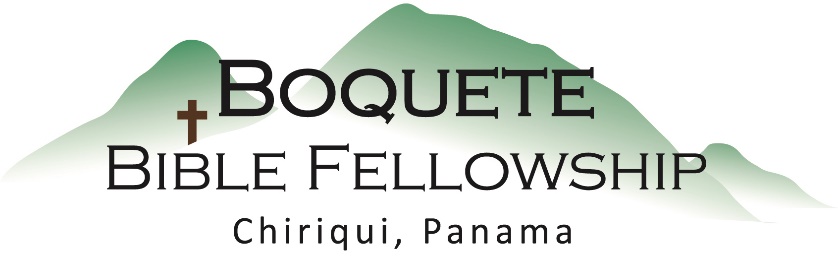 Adoración Dominical – 14 de enero, 2024Bienvenida y anuncios Oración de limpieza: Salmo 139:23-24Llamado a la adoración Salmo 34:1-3 Adoración a través del cantoAdoración a través de las ofrendas Oración de iluminaciónSermón: Hechos 8:26-40 Respuesta                                                                   Bendición: Romanos 15:13Anuncios para esta semanaEstudio Bíblico de los Miércoles – ¡Se reanuda ésta semana! Bob está dirigiendo un estudio Bíblico a través de libro de los Hechos, a las 10:30am. Continuaremos esta semana en Hechos 6. Estudio Bíblico de las Damas – Aquí en la iglesia los jueves a las 10:30am. Estamos actualmente con el libro de Efesios – ¡venga y comparta con nosotras! Contáctese con Karen para más información.Boletín informativo – ¿Está usted en la lista para recibir el boletín semanal? Esta es la forma principal de comunicar lo que sucede durante la semana. Puede apuntarse en la mesa de bienvenida y también obtener una etiqueta de identificaciónHechos 8:26-40 - Notas del SermónUn ángel del Señor le dijo a Felipe: «Levántate y ve hacia el sur, al camino que desciende de Jerusalén a Gaza». Este es un camino desierto[a]. 27 Él se levantó y fue. Y había un[b] eunuco etíope, alto oficial de Candace, reina de los etíopes, el cual estaba encargado de todos sus tesoros, que había venido a Jerusalén para adorar. 28 Regresaba a su país sentado en su carruaje, y leía al profeta Isaías. 29 Y el Espíritu dijo a Felipe: «Ve y júntate a ese carruaje».30 Cuando Felipe se acercó corriendo, le oyó leer al profeta Isaías, y le preguntó: «¿Entiende usted lo que lee?». 31 El eunuco le respondió: «¿Cómo podré, a menos que alguien me guíe?». E invitó a Felipe a que subiera y se sentara con él. 32 El pasaje de la Escritura que estaba leyendo era este:«Como oveja fue llevado al matadero;
Y como cordero, mudo delante del que lo trasquila,
No abre Él Su boca.
33 En Su humillación no se le hizo justicia[c];
¿Quién contará[d] Su generación[e]?
Porque Su vida es quitada de la tierra».34 El eunuco le dijo a Felipe: «Le ruego que me diga, ¿de quién dice esto el profeta? ¿De sí mismo, o de algún otro?». 35 Entonces Felipe, comenzando con este pasaje de la Escritura, le anunció el evangelio de Jesús. 36 Yendo por el camino, llegaron a un lugar donde había agua; y el eunuco dijo*: «Ahí hay agua. ¿Qué impide que yo sea bautizado?». 37 [f]Y Felipe le dijo: «Si usted cree con todo su corazón, puede». «Creo que Jesucristo es el Hijo de Dios», respondió el eunuco.38 Y mandó parar el carruaje; ambos descendieron al agua, y Felipe lo bautizó. 39 Al salir ellos del agua, el Espíritu del Señor arrebató a Felipe; y no lo vio más el eunuco, que continuó su camino gozoso. 40 Pero Felipe se encontró[g] en Azoto[h], y por donde pasaba, anunciaba el evangelio en todas las ciudades, hasta que llegó a Cesarea.